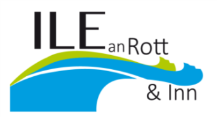 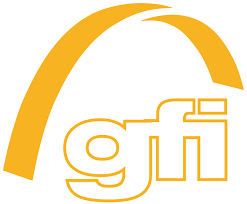 Anmeldung zur Ferienbetreuung der ILE an Rott & Inn und der gfi gGmbH Passau an der Musik- Grund- und Mittelschule Ruhstorf a.d.RottVorname/Name des KindesGeburtsdatum des KindesVorname/Name des/der ErziehungsberechtigtenStraßePLZ/WohnortTelefonE-MailFolgende Zeiten werden verbindlich gebucht:	                Woche			     Betreuungszeit (max. 7:30 bis 15:00 Uhr)19.08.2024 bis 23.08.2024		____________________________26.08.2024 bis 30.08.2024		____________________________02.09.2023 bis 06.09.2024		____________________________Anmeldeschluss: 31.05.2024Datum 			Unterschrift